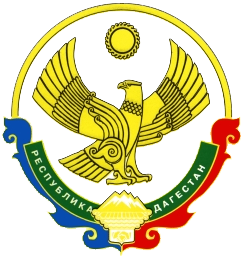 АДМИНИСТРАЦИЯМУНИЦИПАЛЬНОГО РАЙОНА «ЦУНТИНСКИЙ РАЙОН»РЕСПУБЛИКИ ДАГЕСТАН__________________________________________________________________ПОСТАНОВЛЕНИЕ     	 20.03.  2019 года                                                 	         № 56Об утверждении Комплексного плана противодействия идеологии терроризма в Российской Федерации на 2019-2023годыв МР «Цунтинский район	В целях организации исполнения и реализации Комплексного плана противодействия идеологии терроризма в Российской Федерации на 2019-2023 годы, утвержденного Президентом Российской Федерации  28.12.2018 № Пр – 2665, в соответствии с Федеральным законом от 06.10.2003г. №131-ФЗ «Об общих принципах организации местного самоуправления в Российской Федерации» администрация МР «Цунтинский район»: Утвердить план мероприятий по реализации Комплексного плана противодействия идеологии терроризма в Российской Федерации на 2019-2023 годы в МР «Цунтинский район»  Контроль за исполнением настоящего постановления возложить на заместителя главы МР по общественной безопасности Тагирова А.Р.И.о. главы МР  						М. Шамилов 